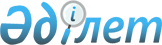 О внесении изменений в постановление Правительства Республики Казахстан от 23 ноября 2007 года № 1125
					
			Утративший силу
			
			
		
					Постановление Правительства Республики Казахстан от 9 декабря 2009 года № 2053. Утратило силу постановлением Правительства Республики Казахстан от 31 декабря 2015 года № 1173

      Сноска. Утратило силу постановлением Правительства РК от 31.12.2015 № 1173.      Правительство Республики Казахстан ПОСТАНОВЛЯЕТ:



      1. Внести в постановление Правительства Республики Казахстан от 23 ноября 2007 года № 1125 "О создании Комиссии по стратегическим объектам при Правительстве Республики Казахстан" следующие изменения:



      ввести в состав Комиссии по стратегическим объектам при Правительстве Республики Казахстан, утвержденный указанным постановлением:Куанганова                 - ответственного секретаря Министерства

Фархата Шаймуратовича        образования и науки Республики КазахстанИскалиева                  - вице-министра индустрии и торговли

Ерхата Сериковича            Республики КазахстанКулинич                    - заместителя министра внутренних дел

Александра Васильевича       Республики Казахстан;

      вывести из указанного состава: Шамшидинову Куляш Ногатаевну, Мамытбекова Едиля Куламкадыровича, Федорова Олега Анатольевича.



      2. Настоящее постановление вводится в действие со дня подписания.      Премьер-Министр

      Республики Казахстан                       К. Масимов
					© 2012. РГП на ПХВ «Институт законодательства и правовой информации Республики Казахстан» Министерства юстиции Республики Казахстан
				